Arbetsdagen i Jordfall genomfördes med ca 40 deltagare. En grupp arbetade med att grusa stigen från Nilsatorpsvägen upp mot Övre Fossen och en grupp arbetade med rensning av sly längs stigar, dikesrensning och kullfallna träd i skogen.Kaffe och grillkorv efter utförda uppdrag. Tack för alla insatser.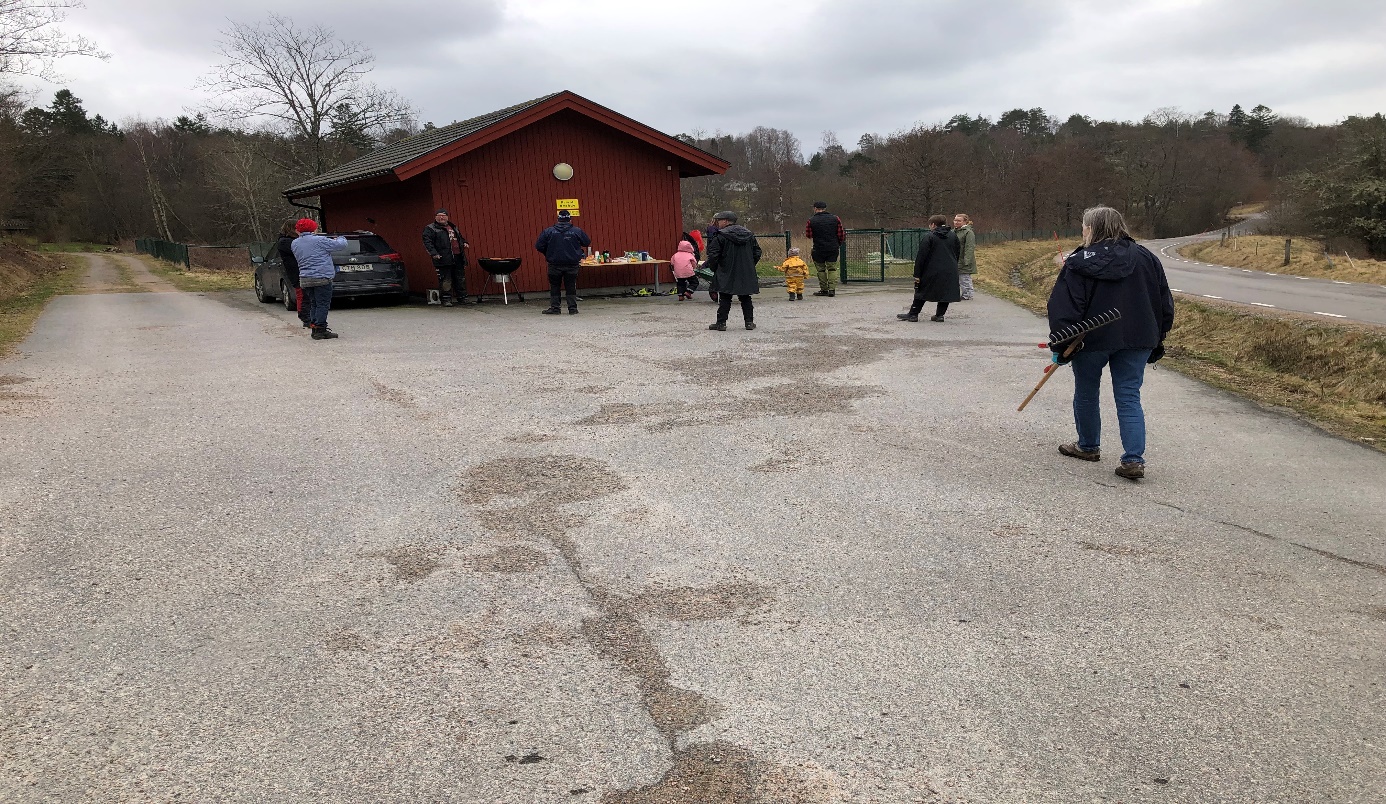 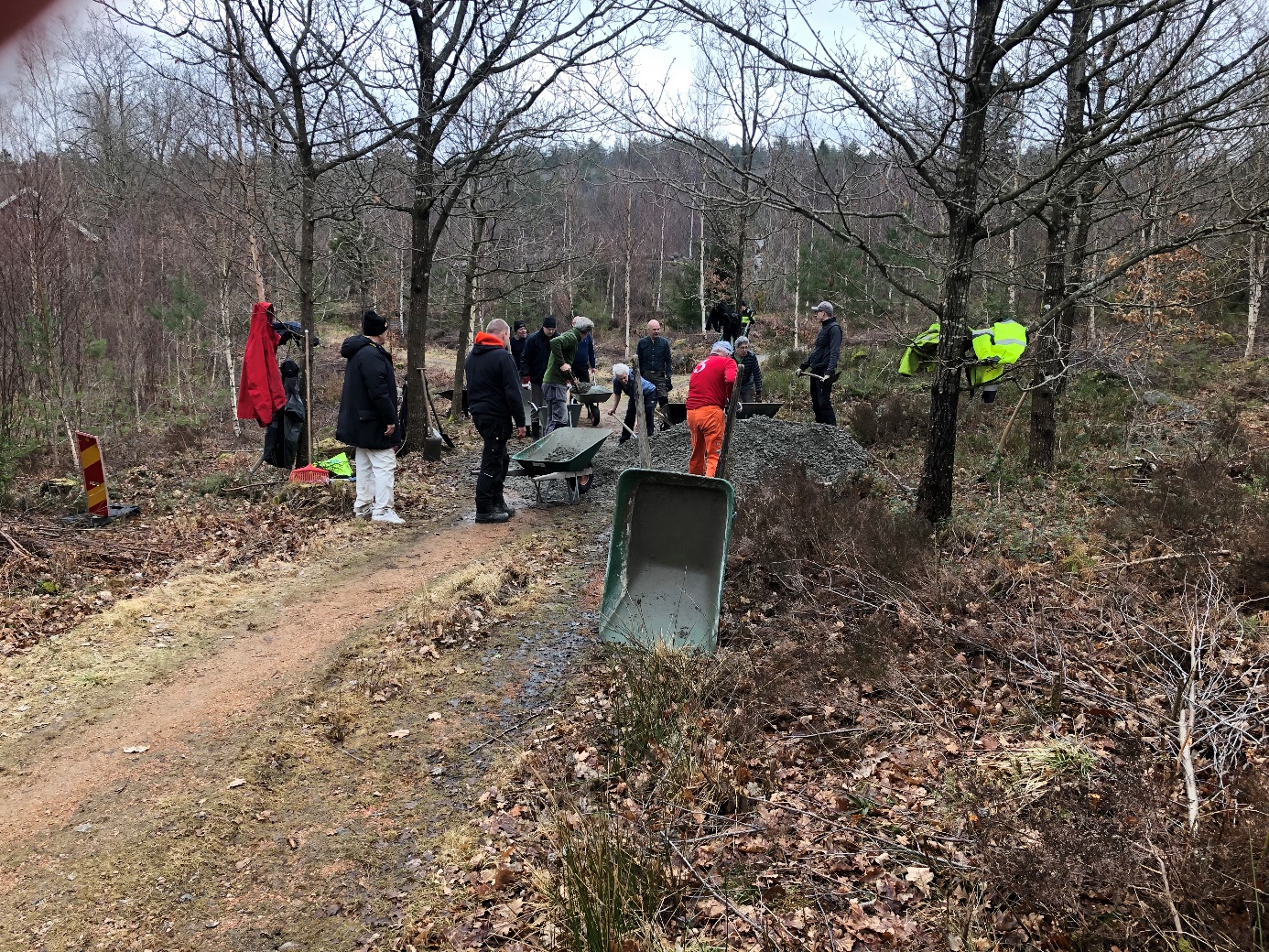 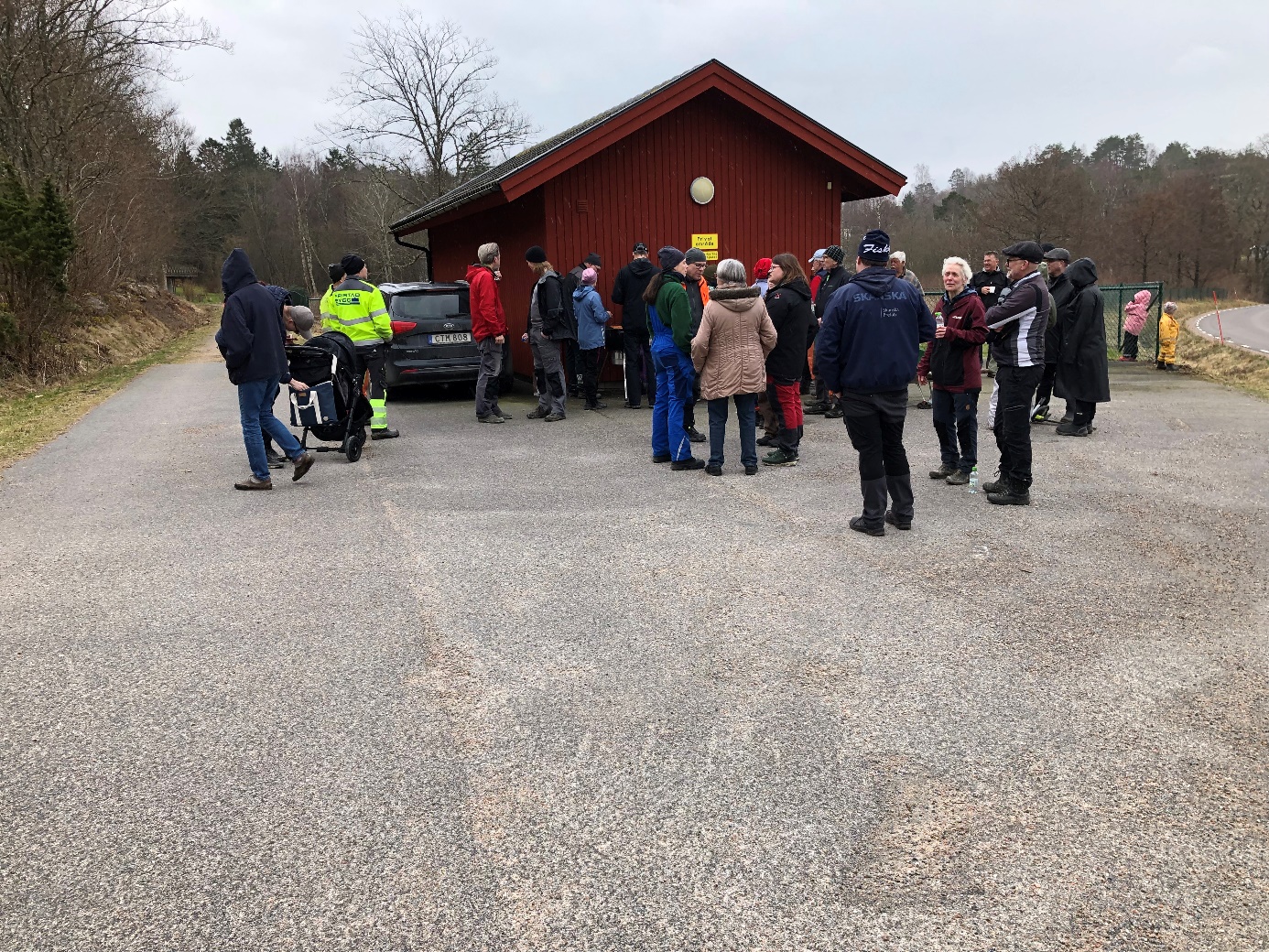 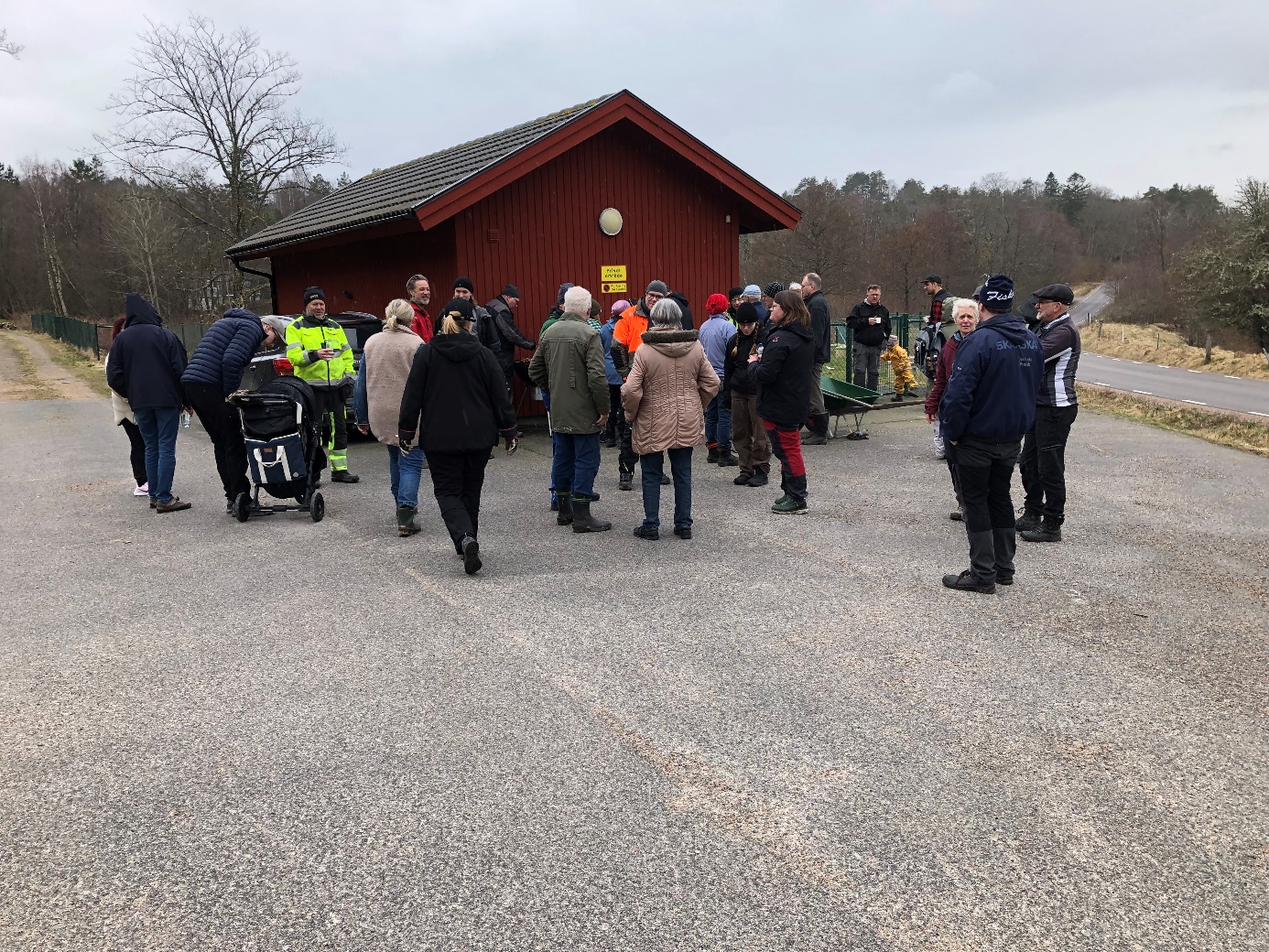 